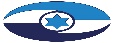 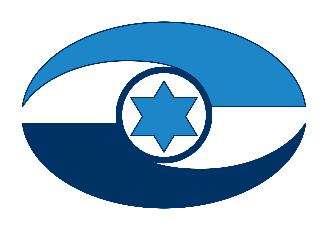 חקירות אפידמיולוגיות לקטיעת שרשרות ההדבקה בנגיף הקורונה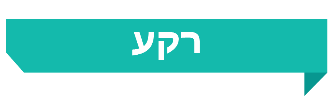 חקירה אפידמיולוגית נועדה במקרה של מגפה לאתר אנשים שנכחו בסמיכות לאדם אשר זוהה כמי שנדבק במחלה (חולה או מאומת), ולכן היו עלולים להידבק ממנו ובכך להמשיך לייצר שרשרות הדבקה. התוצר המצטבר של החקירות האפידמיולוגיות מסייע לגבש תמונת מצב של היקף התחלואה, אופן פיזורה והתפשטותה ומוקדי ההתפרצות. מידע זה חיוני למקבלי ההחלטות לצורך קביעת מדיניות למיגור המגפה. מערך החקירות האפידמיולוגיות, הפועל בכל השנה גם בעת שגרה בלשכות הבריאות המחוזיות של משרד הבריאות, משמש בעיתות חירום של התפרצויות מגפה מרכיב מרכזי במאבק בהתפשטותה ובקטיעת שרשרות ההדבקה לפני שהן יוצאות מכלל שליטה. בחודשים הראשונים לפרוץ מגפת הקורונה - מרץ עד יולי 2020 - ניהל משרד הבריאות את מערך החקירות האפידמיולוגיות בעיקר באמצעות לשכות הבריאות המחוזיות. באוגוסט 2020, עם התפשטות המגפה, הקים פיקוד העורף של צה"ל (להלן - פקע"ר), בשיתוף גופים נוספים ממערכת הביטחון, משרד הבריאות, משרד החינוך והרשויות המקומיות, מפקדה (מפקדת אלון) שתפקידה לסייע למשרד הבריאות בקטיעת שרשרות ההדבקה, ובין היתר לפעול לקיצור לוחות הזמנים בתהליך החקירות האפידמיולוגיות למאומתים, לטובת איתור מי שהם באו איתו במגע (המגעים) ומתן הנחיית בידוד.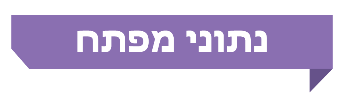 פעולות הביקורתמנובמבר 2020 עד פברואר 2021 ביצע משרד מבקר המדינה ביקורת המשך בנושא מערך החקירות האפידמיולוגיות. במסגרת הביקורת נבדקו הפעלת מערך החקירות האפידמיולוגיות והשימוש במערכות הממוחשבות לניהול החקירות; היעילות והמועילות של מערך החקירות, לרבות לעומת פעולות הסיוע של השב"כ; ומצבת המתשאלים האפידמיולוגיים. נתונים מסוימים עודכנו עד אפריל 2021. הביקורת נעשתה במשרד הבריאות ובמפקדת אלון שבפקע"ר. השלמות נעשו במשרד החינוך, במרכז השלטון המקומי ובכמה רשויות מקומיות. דוח ביקורת זה הוא המשך לדוח ביניים שפרסם מבקר המדינה באוקטובר 2020 בנושא "חקירות אפידמיולוגיות לקטיעת שרשרות ההדבקה בנגיף הקורונה - ממצאי ביניים לדוח מיוחד שיפורסם בשנת 2021".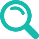 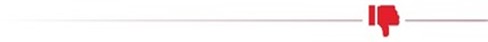 פרק הזמן מקבלת תוצאה חיובית של בדיקה ועד פתיחת החקירה - בתקופה שמנובמבר 2020 עד אפריל 2021 היה פרק הזמן מקבלת תוצאת בדיקה חיובית ועד לפתיחת החקירה (ממוצע שבועי) בין 5 ל-12 שעות. בנוגע לתקופה שעד פברואר 2021, מדובר בחריגה מהיעד שנקבע עד אותו מועד - שעתיים.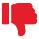 הטופס המקוון לתחקור עצמי - הכנסת הטופס המקוון לתחקור עצמי לשימוש לא צלחה. שיעור החקירות שהושלמו מבין כלל המאומתים - כל עוד מספר המאומתים החדשים ביום לא היה יותר מכ-3,000, שיעור החקירות שהושלמו לא ירד מ-95%. ואולם כאשר רמת התחלואה עברה את רף 3,000 המאומתים החדשים ביום, שיעור החקירות שהושלמו החל לרדת, ובתקופת השיא של התחלואה בינואר 2021 ירד ל-89%. לאחר מכן עם הירידה בתחלואה גם עלה שיעור החקירות שהושלמו.מספר המגעים לאיתור בחקירות האפידמיולוגיות - היעד שהציבה מפקדת אלון לגבי מספר המגעים שיש לאתר בחקירות ושהיה תקף עד פברואר 2021 היה לפחות עשרה מגעים. מערך החקירות עמד ביעד בכ-5% מהחקירות באוקטובר 2020, בכ-20% במחצית דצמבר ובכ-8%. בסוף ינואר 2021 לאחר הורדת היעד לשישה מגעים מפברואר 2021, עמדה מפקדת אלון ביעד זה (הנתונים מתייחסים לניתוח של כ-70% מהחקירות שבוצעו).זיהוי מקורות החשיפה (הדבקה) בחקירות האפידמיולוגיות - מתחילת נובמבר 2020 ועד מחצית ינואר 2021 לא הושג היעד שקבעה מפקדת אלון לזיהוי מקור החשיפה - 50% מהחקירות. ואולם בתקופות מסויימות היעד כמעט הושג - זוהו מקורות החשיפה ב-47%-48% מהחקירות.איתור מקומות השהייה של החולה בחקירות האפידמיולוגיות - בתקופה שמספטבר 2020 עד ינואר 2021 מספר מקומות השהייה שמערכי החקירות זיהו היה בין כ-0.5 לכ-3.6 מקומות, ומכאן עולה שמפקדת אלון לא השיגה את היעד שקבעה עד ינואר 2021 לאיתור - ארבעה מקומות שהייה.שיתוף הפעולה של המאומתים עם החקירות - כ-4,500 מאומתים לא שיתפו פעולה עם החקירה. בהתחשב בכך שנדרש לאתר לפחות עשרה מגעים – כ-4,500 מאומתים אלו היו עלולים לכאורה לייצר אלפי עד עשרות אלפי מגעים אפשריים להדבקה, ובכך להגדיל את שיעור התחלואה. משרד הבריאות לא דן בהמלצת קבינט המומחים הלאומי לשקול במקרים הנדרשים לדרוש ממי שנעשית לגביו חקירה אפידמיולוגית להצהיר על נכונות המידע שמסר ולהבהיר לו את המשמעות של מסירת מידע לא מדויק ואת ההשפעה שיש לכך על התחלואה בקרב סביבתו הקרובה. ממילא לא התקבלה החלטה אם לאמץ את ההמלצה. בפועל, משרד הבריאות העביר למשטרה מקרה אחד בלבד של אי-שיתוף פעולה, לצורך חקירה.שיעור המאומתים שאושפזו במצב בינוני או קשה שעלו כמגעים קרובים בחקירות לפני שאומתו, מכלל המאומתים במצב זה - בתקופה שנבדקה חלה ככלל עלייה בשיעור החולים שאושפזו במצב בינוני או קשה אשר עלו קודם לכן כמגעים קרובים בחקירות האפידמיולוגיות - מכ-8% בספטמבר 2020 לכ-19% במרץ 2021; השיא היה בסוף פברואר 2021 - 28%. ואולם היעד שקבעה מפקדת אלון (30% עד סוף ינואר 2021 או 33% מתחילת פברואר) לא הושג.העברת מידע חיוני על נתוני התחלואה בין משרדי הבריאות והחינוך - מפרוץ המגפה ועד מחצית מרץ 2021 לא הייתה למשרד הבריאות גישה מקוונת למידע של משרד החינוך על תחלואת תלמידים וצוותי הוראה. הסיבות העיקריות לכך היו הצורך להסדיר את היבטי אבטחת המידע וכן להגן על פרטיות התלמידים וצוותי ההוראה. הדבר מנע ממשרד הבריאות זיהוי מהיר בכל רגע נתון של התפרצויות במוסד החינוכי, בכמה מוסדות באותה רשות או ברשויות סמוכות.פרסום לציבור של תוצרי החקירות - משרד הבריאות לא קבע מדיניות בנוגע להפצת תוצאות תחקירים אפידמיולוגיים (חקירות אפידמיולוגיות של אירועי התפרצות משמעותיים) לכלל הציבור, ובפועל תוצאות התחקירים הופצו רק במפקדת אלון. ב-25.11.20 המליץ לראשונה קבינט המומחים הלאומי למשרד הבריאות ליידע את הציבור באופן שוטף על תוצרי חקירות כאלו, אך נכון לפברואר 2021 התוצרים לא הופצו לציבור.שימוש ביישומון "המגן" - יישומון "המגן" (המאפשר איתור קרבה של אנשים למאומתים העלולה לגרום להדבקתם) לא ענה על המצופה ממנו, ומידת השימוש בו הייתה מועטה - 976,238 התקנות.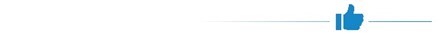 חקירות שלא אותרו בהן מגעים - שיעור החקירות שבהן לא אותרו כלל מגעים ירד מ-11% במחצית ספטמבר 2020 לכ-1% בסוף נובמבר 2020 ונשאר בשיעור זה לערך עד סוף אפריל 2021 (הנתונים מתייחסים לניתוח של כ-70% מהחקירות שבוצעו). הדבר מצביע על שיפור ביכולת לאתר מגעים.פיתוח יכולת טכנולוגית לאיתור מוקדי הדבקה - יצוינו לחיוב הקמת צוות משימה מיוחד (צמ"מ התפרצויות) לניתוח המידע העולה מחקירות אפידמיולוגיות והשימוש שעושים משרד הבריאות ומפקדת אלון בכלים טכנולוגיים לצורך ריכוז המידע שנאסף מהמערכות השונות על מגעי המאומתים - כל זאת לצורך ייעול ושיפור של התהליך לקטיעת שרשרת ההדבקה. מספר החקירות האפידמיולוגיות של המתשאלים (ממוצע שבועי) - הנתונים בנוגע למספר החקירות היומי שביצעו מתשאלי משרד הבריאות טובים מנתוני המתשאלים האחרים. מתחילת דצמבר 2020 ועד אמצע ינואר 2021 חל גידול במספר החקירות היומי הממוצע בכל מערכי החקירות, זאת במקביל לעלייה במספר המאומתים היומי: מ-1.8 ל-4 חקירות בממוצע שביצעו מתשאלי הרשויות המקומיות ומ-2.3 ל-6.4 חקירות בממוצע שביצעו מתשאלי משרד הבריאות. אשר למתשאלי צה"ל, חלה עלייה מ-1.8 חקירות ביום בממוצע בסוף דצמבר 2020 ל-4.6 חקירות ביום במחצית ינואר 2021. לאחר שהתחלואה הגיעה לשיא במחצית ינואר 2021, ירד מספר החקירות היומי שביצעו מתשאלי המשרד וצה"ל. מומלץ כי משרד הבריאות יפעל לשמר את מערך החקירות האפידמיולוגיות בעת הנוכחית וגם בעתיד, כדי שיהיה ניתן להפעילו בעת התפרצות מגפה. 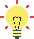 מומלץ לפיקוד העורף (מפקדת אלון) ולמשרד הבריאות כדלהלן:לבחון כלים שיאפשרו להתחקות אחר המקורות האפשריים לחשיפה ולהדבקה, כדי להשיג את היעד שנקבע. בכלל זה ניתן לשקול שימוש בכלים טכנולוגיים ייעודיים, לאחר בחינתם, לרבות מהפן המשפטי, נוסף על שכלול יכולות החקירה האנושית. הדבר חיוני לא רק לשם עצירת שרשרות ההדבקה ושמירה על בריאות הציבור, אלא גם לשם הפקת לקחים וקבלת החלטות בנוגע להמשך הפעלת הענפים השונים במשק, למשל מערכת החינוך וחדרי כושר, וקיום אירועים וכינוסים, למשל חתונות ותפילות.   נוכח מגבלת היעילות והמועילות של החקירות כאשר התחלואה גבוהה ומפושטת, מומלץ לבחון כלים שיאפשרו להעלות את הרף לגבי מספר המאומתים החדשים מבין כלל המאומתים שניתן לבצע להם חקירה מהירה ואיכותית.להשלים בחינת החסמים שמנעו שימוש יעיל בטופס המקוון לתחקור עצמי ולפעול לכך שהטופס יהיה קל ונוח לשימוש, לרבות באמצעות יישומון בטלפון חכם. עוד מומלץ לבחון דרכים לעידוד הציבור להשתמש בטופס המקוון ולנתח את עמדותיו לגבי דרכים לתמרוץ השימוש בו. הדבר עשוי לסייע בייחוד בתקופות שבהן רמת התחלואה גבוהה ושבהן עלול להתארך פרק הזמן עד לפתיחת החקירה.  להפיק לקחים על סמך מידת העמידה של מערך החקירות האפידמיולוגיות במדד המועילות, לצורך גיבוש יעדים הניתנים להשגה שישמשו בסיס להפקת מידע שעל פיו יתקבלו החלטות עתידיות הנוגעות להתפרצות מגפות מצד אחד, וכן לבחון צעדים להגברת מועילות מערך החקירות מצד שני.  כדי להבטיח את המשך זמינותה ותקינותה של מערכת אבן יסוד (או מערכת ממוחשבת אחרת אם תפותח), הן בעיתות שגרה, הן לצורך המשך הפעלת מערך החקירות לגבי הקורונה והן לעתיד לשם חקירות של מגפות שעלולות להתפרץ, מומלץ לקבוע את המרכיבים שיש לשמר באבן יסוד, וכן לקבוע את זהות הגורם שבעיתות שגרה יתחזק את המערכת ואף יפתח בה יכולות חדשות, לרבות ממשקים עם מערכות מידע ממשלתיות אחרות, וכן יבטיח כי לצד המערכת תוקם תשתית תמיכה ועדכון שתאפשר את זמינותה והתאמתה בעתיד.לקבוע את המבנה וההיקף של המערכים לעת שגרה ולעת חירום בהתאם לניתוח ביצועי מערכי החקירות האפידמיולוגיות, הן בהיבט הכמותני והן בהיבט האיכותני, בהתחשב בשינויים ובנסיבות.מומלץ שמשרד הבריאות יבחן צעדים שיהיה ניתן לנקוט במקרים שבהם מאומת אינו משתף פעולה בחקירות אפידמיולוגיות, ובכלל זה מוצע שיבחן את המלצת קבינט המומחים הלאומי בעניין זה.מומלץ כי קבינט הקורונה ידון בסוגיית מדיניות האכיפה בנוגע לשיתוף פעולה בחקירות אפידמיולוגיות וינחה את משרד הבריאות והמשטרה לפעול בהתאם למדיניות זו. מומלץ שמשרד הבריאות והשב"כ ינתחו את התפוקות בנוגע למספר המגעים והמאומתים שעלו בחקירות האנושיות ובפעולות הסיוע של השב"כ. בין השאר מומלץ שהם יביאו בחשבון את השפעת רמות התחלואה על הישגי החקירות האנושיות ואיכוני השב"כ, ומתוך כך ילמדו על פוטנציאל התרומה של כל שיטה לאיתור המגעים עם חולה מאומת. 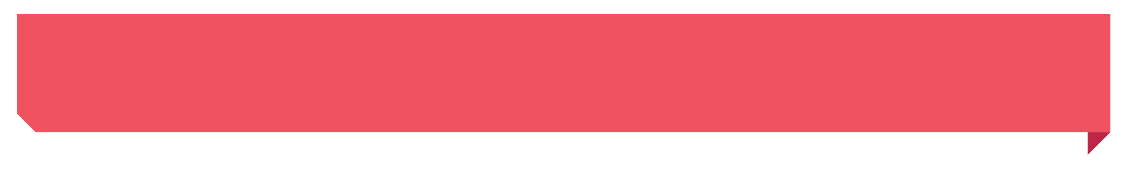 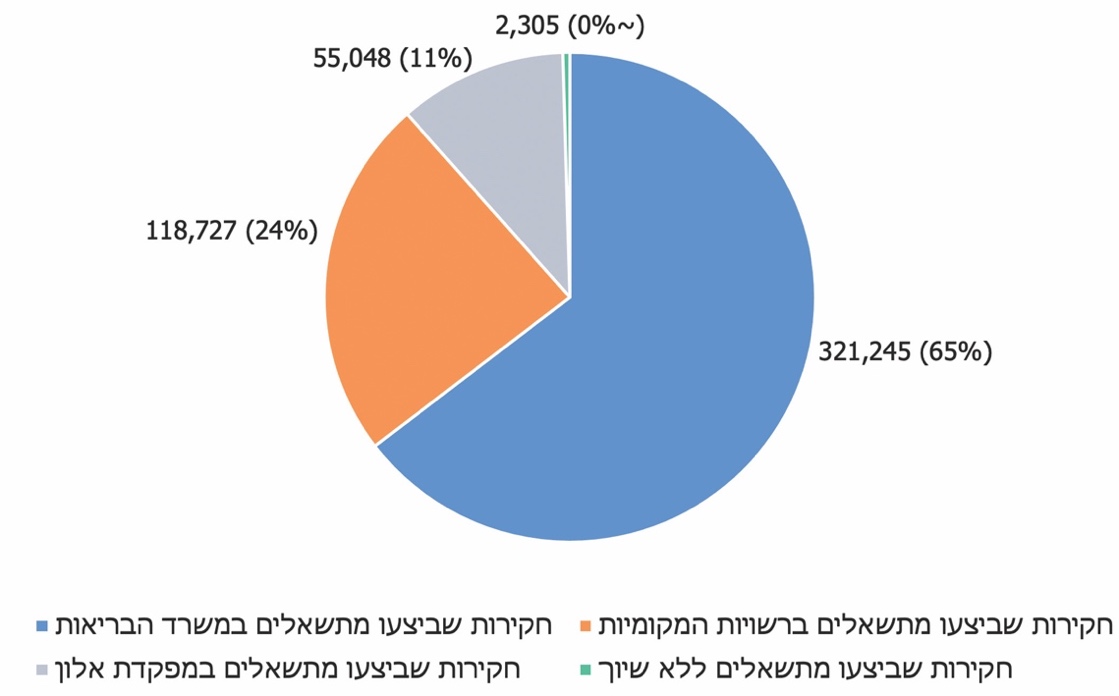 על פי נתוני משרד הבריאות ומפקדת אלון, בעיבוד משרד מבקר המדינה.סיכוםמערך חקירות אפידמיולוגיות הוא מרכיב מרכזי במניעת מגפה, בעצירת התפשטותה ובקטיעת שרשרות ההדבקה לפני שהן יוצאות מכלל שליטה. כדי לשפר את מועילות מערך החקירות הלאומי הן לצורך מתן מענה למגפת הקורונה שעדיין קיימת והן לצרכים עתידיים אם יהיו, חשוב שמשרד הבריאות, מפקדת אלון בפקע"ר ויתר הגורמים יפעלו כל אחד בתחום אחריותו, וכן במשותף, לתיקון הליקויים שצוינו בדוח זה.לכ-671,000 כ-3,000כ-4,5005 - 12שעות במקוםשעתייםמכ-720,000 מאומתים בין 1.9.20 ל-15.4.21 הושלמה חקירה אפידמיולוגית מתשאלים הועסקו בשיא הפעילות של מערך החקירות (נובמבר 2020) מכ-720,000 מאומתים בין 1.9.20 ל-15.4.21 לא שיתפו פעולה עם החקירה האפידמיולוגית, אולם רק מקרה אחד של אי-שיתוף פעולה הועבר לחקירת משטרת ישראל עד לסוף ינואר 2021 הציבה מפקדת אלון יעד של שעתיים בממוצע מקבלת תוצאה חיובית של בדיקה ועד פתיחת החקירה. בפועל פרק הזמן היה 5 עד 12 שעות10, 4,50% 28%במקום33%  48%(287,566מאומתים) 4, 4.6,6.4היעדים שהציבה מפקדת אלון עד לסוף ינואר 2021: איתור 10 מגעים ; איתור 4 מקומות שהייה; ואיתור מקור החשיפה למאומת ב-50% מהחקירות שיעור החולים במצב בינוני או קשה שעלו קודם לכן כמגעים קרובים בחקירות האפידמיולוגיות, מבין כלל החולים במצב זה היה לכל היותר (בסוף פברואר 2021) 28%, לעומת יעד של 33%מ-598,207 מאומתים אותרו קודם לכן כמגעים של מאומתים בחקירות האפידמיולוגיות או באיכוני שירות הביטחון הכללי (שב"כ), מתחילת פעולות הסיוע של השב"כ ועד 27.1.21   4 חקירות ביום בממוצע ביצעו מתשאלי הרשויות המקומיות; 4.6 - מתשאלי צה"ל; 6.4 - מתשאלי משרד הבריאות (בינואר 2021)